ПОЯСНЮВАЛЬНА ЗАПИСКА№ ПЗН-59561 від 27.10.2023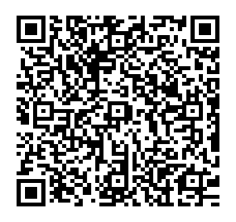 до проєкту рішення Київської міської ради:Про передачу ТОВАРИСТВУ З ОБМЕЖЕНОЮ ВІДПОВІДАЛЬНІСТЮ «ПЛАНТУМ» земельної ділянки в оренду для експлуатації, обслуговування та реконструкції будівлі кафе-магазину на вул. Архітектора Вербицького, 36 літ. Б у Дарницькому районі міста КиєваЮридична особа:Відомості про земельну ділянку (кадастровий № 8000000000:90:159:0009).3. Обґрунтування прийняття рішення.На замовлення зацікавленої особи землевпорядною організацією розроблено проєкт землеустрою щодо відведення земельної ділянки, на підставі якого та відповідно до Земельного кодексу України та Порядку набуття прав на землю із земель комунальної власності у місті Києві, затвердженого рішенням Київської міської ради від 20.04.2017                         № 241/2463, Департаментом земельних ресурсів виконавчого органу Київської міської ради (Київської міської державної адміністрації) розроблено проєкт рішення Київської міської ради.4. Мета прийняття рішення.Метою прийняття рішення є забезпечення реалізації встановленого Земельним кодексом України права особи на оформлення права користування на землю.5. Особливі характеристики ділянки.Стан нормативно-правової бази у даній сфері правового регулювання.Загальні засади та порядок передачі земельних ділянок у користування зацікавленим особам визначено Земельним кодексом України та Порядком набуття прав на землю із земель комунальної власності у місті Києві, затвердженим рішенням Київської міської ради                              від 20.04.2017 № 241/2463.Проєкт рішення не містить інформацію з обмеженим доступом у розумінні статті 6 Закону України «Про доступ до публічної інформації».Проєкт рішення не стосується прав і соціальної захищеності осіб з інвалідністю та не матиме впливу на життєдіяльність цієї категорії.Фінансово-економічне обґрунтування.Реалізація рішення не потребує додаткових витрат міського бюджету.Відповідно до Податкового кодексу України, Закону України «Про оренду землі» та рішення Київської міської ради від 08.12.2022 № 5828/5869 «Про бюджет міста Києва на                 2023 рік» орієнтовний розмір річної орендної плати складатиме: 193 092 грн 23 коп. (5%).Прогноз соціально-економічних та інших наслідків прийняття рішення.Наслідками прийняття розробленого проєкту рішення стане реалізація зацікавленою особою своїх прав щодо користування земельною ділянкою.Доповідач: директор Департаменту земельних ресурсів Валентина ПЕЛИХ. Назва	ТОВАРИСТВО З ОБМЕЖЕНОЮ ВІДПОВІДАЛЬНІСТЮ «ПЛАНТУМ» (далі – ТОВ «ПЛАНТУМ») Перелік засновників (учасників) юридичної особиГОРБАЧ ОЛЬГА ІВАНІВНА
Україна, 04108, місто Київ, пр. СвободиВЕРТУЗАЄВА ІРИНА МИХАЙЛІВНА
Україна, 02167, місто Київ, вул.Милославська Кінцевий бенефіціарний   власник (контролер)ГОРБАЧ ОЛЬГА ІВАНІВНА
Україна, 04108, місто Київ, пр. СвободиВЕРТУЗАЄВА ІРИНА МИХАЙЛІВНА
Україна, 02167, місто Київ, вул.МилославськаРеєстраційний номер:від 24.10.2023 № 416392104 Місце розташування (адреса)м. Київ, р-н Дарницький, вул. Архітектора Вербицького, 36 літ. Б  Площа0,0729 га Вид та термін користуванняправо в процесі оформлення (оренда на 5 років) Категорія земельземлі житлової та громадської забудови Цільове призначення03.07 для будівництва та обслуговування будівель торгівлі (для експлуатації, обслуговування та реконструкції будівлі кафе-магазину) Нормативна грошова оцінка 
 (за попереднім розрахунком*) 3 861 844 грн 62 коп. *Наведені розрахунки нормативної грошової оцінки не є остаточними і будуть уточнені   відповідно до вимог чинного законодавства при оформленні права на земельну ділянку. *Наведені розрахунки нормативної грошової оцінки не є остаточними і будуть уточнені   відповідно до вимог чинного законодавства при оформленні права на земельну ділянку. Наявність будівель і споруд   на ділянці:Земельна ділянка забудована будівлею  кафе-магазину              (літ. Б), загальною площею 191,5 кв.м, яка перебуває у власності ТОВ «ПЛАНТУМ», право власності зареєстровано в Державному реєстрі речових прав на нерухоме майно 28.12.2017, номер відомостей про речове право 24225926 (інформаційна довідка з Державного реєстру речових прав на нерухоме майно від 27.10.2023                  № 352066027). Наявність ДПТ:Детальний план території відсутній. Функціональне призначення   згідно з Генпланом:Відповідно до Генерального плану міста Києва, затвердженого рішенням Київської міської ради                  від 28.03.2002 № 370/1804, земельна ділянка за функціональним призначенням належить частково до території вулиць і доріг, частково до території житлової забудови багатоповерхової (існуючі).Департамент містобудування та архітектури виконавчого органу Київської міської ради (Київської міської державної адміністрації) листом від 11.11.2022   № 055-7757 зазначив, що заявлена ініціатива відповідає містобудівній документації. Правовий режим:Земельна ділянка належить до земель комунальної власності територіальної громади міста Києва. Розташування в зеленій зоні:Земельна ділянка входить до зеленої зони, відповідно до рішення Київської міської ради від 08.07.2021 № 1583/1624 «Про затвердження показників розвитку зеленої зони м. Києва до 2022 року та концепції формування зелених насаджень в центральній частині міста» (зі змінами та доповненнями). Інші особливості:Частина земельної ділянки розташована в межах червоних ліній.Проєктом рішення запропоновано з урахуванням існуючої судової практики (постанови Верховного Cуду                                від 18.06.2020 у справі № 925/449/19, від 27.01.2021 у справі № 630/269/16, від 10.02.2021 у справі № 200/8930/18) зобов’язати землекористувача сплатити безпідставно збережені кошти за користування земельною ділянкою без правовстановлюючих документів на підставі статті 1212 Цивільного кодексу України згідно з розрахунком Департаменту земельних ресурсів виконавчого органу Київської міської ради (Київської міської державної адміністрації).Зазначаємо, що Департамент земельних ресурсів не може перебирати на себе повноваження Київської міської ради та приймати рішення про передачу або відмову в передачі в оренду земельної ділянки, оскільки відповідно до  пункту 34 частини першої статті 26 Закону України «Про місцеве самоврядування в Україні» та статей 9, 122 Земельного кодексу України такі питання вирішуються виключно на пленарних засіданнях сільської, селищної, міської ради.Зазначене підтверджується, зокрема, рішеннями Верховного Суду від 28.04.2021 у справі № 826/8857/16,              від 17.04.2018 у справі № 826/8107/16, від 16.09.2021 у справі № 826/8847/16. Зважаючи на вказане, цей проєкт рішення направляється для подальшого розгляду Київською міською радою відповідно до її Регламенту.Директор Департаменту земельних ресурсівВалентина ПЕЛИХ